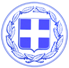                       Κως, 30 Σεπτεμβρίου 2016ΔΕΛΤΙΟ ΤΥΠΟΥΘΕΜΑ : ‘’ Άσφαλτος μετά από πολλά χρόνια στην Κέφαλο. Ολοκληρώθηκε η ασφαλτόστρωση του δρόμου από το λιμάνι στο χωριό’’Ένα απλό και ουσιαστικό έργο που βελτιώνει την καθημερινότητα των πολιτών αλλά και την εικόνα της Κέφάλου ολοκληρώθηκε σήμερα.Μετά από πολλά χρόνια ασφαλτοστρώθηκε ο δρόμος από το λιμάνι προς το χωριό.Το έργο έγινε με ίδιους πόρους του Δήμου και είναι από τα έργα που έθεσε σε πρώτη προτεραιότητα το τοπικό συμβούλιο για να ολοκληρωθούν.Είναι δεδομένο ότι ένας δρόμος 500 μέτρων που ασφαλτοστρώθηκε δεν είναι μεγάλο έργο.Είναι ένα αυτονόητο έργο, με τη διαφορά ότι επί των ημερών της προηγούμενης δημοτικής αρχής κυριαρχούσε η εγκατάλειψη των χωριών της Κω.Η ανικανότητα να δοθεί λύση στο μικρό και αυτονόητο πρόβλημα, η δυνατότητα να εκτελεστούν μικρά αλλά τόσο σημαντικά έργα.Η Νέα Δημοτική Αρχή κλείνει σταδιακά όλες τις ανοιχτές πληγές που μας κληροδότησε το παρελθόν.Οι ασφαλτοστρώσεις και τα έργα βελτίωσης του οδικού δικτύου θα συνεχιστούν.Τις επόμενες ημέρες ακολουθεί η υλοποίηση έργων ασφαλτόστρωσης στην Καρδάμαινα και στην Αντιμάχεια.Αμέσως μετά παίρνει σειρά το Ζηπάρι.Η Κως προχωρά μπροστά με έργα.Γραφείο Τύπου Δήμου Κω